Министерство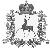 образования, науки и молодежной политикиНижегородской областиПРИКАЗ__________________	№	________________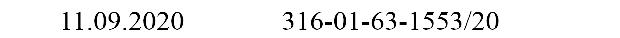 г. Нижний Новгород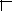 проведении диагностических работ по образовательным программам основногообщего образования для обучающихся 10-х классов общеобразовательных организаций Нижегородской области в 2020 годусоответствии с письмом Федеральной службы по надзору в сфере образования и науки от 29 июля 2020 г. № 02-70, письмами Федерального государственного бюджетного учреждения «Федеральный центр тестирования» от 21 июля 2020 г. № 488/02, от 5 августа 2020 г. № 509/02, в целях проверки уровня и качества знаний обучающихся 10-х классов по образовательным программам основного общего образованияр и к а з ы в а ю:Провести диагностические работы по образовательным программам основного общего образования обучающихся 10-х классов общеобразовательных организаций Нижегородской области в 2020 году (далее – ДР-10).Утвердить порядок проведения диагностических работ по образовательным программам основного общего образования обучающихся 10-х классов общеобразовательных организаций Нижегородской области в 2020 году (далее – Порядок).Отделу дошкольного и общего образования (Филиппова Е.А.) обеспечить организацию и проведение ДР-10 на территории Нижегородской области в соответствии с установленным Порядком.Государственному бюджетному образовательному учреждению дополнительного профессионального образования «Нижегородский институт развития образования» (Павленков И.М.) обеспечить информационное, методическое и организационно-технологическое сопровождение при подготовкепроведении ДР-10 на территории Нижегородской области в соответствии с установленным Порядком.25. Руководителям органов, осуществляющих управление в сфере образования муниципальных районов, городских и муниципальных округов Нижегородской области рекомендовать5.1. обеспечить организацию и проведение ДР-10 на территории соответствующего муниципалитета с соблюдением требований санитарно-эпидемиологических требований к устройству, содержанию и организации работы образовательных организаций и других объектов социальной инфраструктуры для детей и молодежи в условиях распространения новой коронавирусной инфекции (COVID-19), утвержденных постановлением Главного государственного санитарного врача Российской Федерации от 30 июня 2020 г. № 16 (далее – Санитарные правила);5.2. обеспечить соблюдение Порядка при подготовке и проведении ДР-10;5.3.	обеспечить	взаимодействие	с	государственными	и	частнымиобщеобразовательными организациями, реализующими Федеральный государственный образовательный стандарт среднего общего образования и расположенными на территории соответствующего муниципалитета при подготовке и проведении ДР-10.6. Руководителям государственных общеобразовательных организаций, реализующих Федеральный государственный образовательный стандарт среднего общего образования:6.1. обеспечить организацию и проведение ДР-10 с соблюдением требований Санитарных правил;6.2. обеспечить соблюдение Порядка при подготовке и проведении ДР-10;6.3. обеспечить взаимодействие с органами, осуществляющими управлениесфере образования муниципальных районов, городских и муниципальных округов Нижегородской области, на территории которого они располагаются при подготовке и проведении ДР-10.7. Руководителям частных общеобразовательных организаций, реализующих Федеральный государственный образовательный стандарт среднего общего образования рекомендовать:7.1. обеспечить организацию и проведение ДР-10 в общеобразовательной организации с соблюдением требований Санитарных правил;7.2. обеспечить соблюдение Порядка при подготовке и проведении ДР-10;7.3. обеспечить взаимодействие с органами, осуществляющими управлениесфере образования муниципальных районов, городских и муниципальных округов Нижегородской области, на территории которого они располагаются при подготовке и проведении ДР-10.38. Контроль за исполнением приказа возложить на заместителя министра образования, науки и молодежной политики Нижегородской области Родионову Е.Л.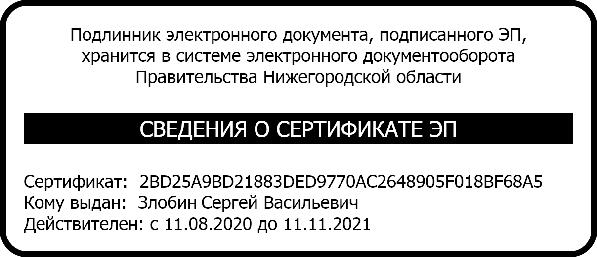 Министр	С.В.ЗлобинПорядокпроведения диагностических работ по образовательным программамосновного общего образования для обучающихся 10-х классовобщеобразовательных организаций Нижегородской области в 2020 годуОбщие положения1.1.Настоящий порядок проведения диагностических работ обучающихся 10-х классов общеобразовательных организаций по образовательным программам основного общего образования в Нижегородской области в 2020 году (далее – Порядок) разработан в соответствии со следующими документами:Федеральным законом от 29 декабря 2012 г. № 273-ФЗ "Об образовании в Российской Федерации";Порядком проведения государственной итоговой аттестации по образовательным программам основного общего образования, утвержденного приказом Министерства просвещения Российской Федерации и Федеральной службы по надзору в сфере образования и науки (далее – Рособрнадзор) от 7 ноября 2018 г. № 189/1513;письмом Федерального государственного бюджетного учреждения "Федеральный центр тестирования" (далее ФЦТ) от 21 июля 2020 г.488/02;письмом Рособрнадзора от 29 июля 2020 г. № 02-70;письмом Федерального государственного бюджетного учреждения "Федеральный центр тестирования" (далее ФЦТ) от 5 августа 2020 г. № 509/02.1.2. Порядок определяет организацию, проведение и проверку диагностических работ обучающихся 10-х классов (далее – ДР-10) в общеобразовательных организациях.1.3. ДР-10 проводятся в целях осуществления мониторинга уровня освоения обучающихся 10-х классов образовательных программ основного общего образования в соответствии с Федеральным государственным образовательным стандартом.1.4. ДР-10 проводятся в общеобразовательных организациях Нижегородской области, реализующих образовательные программы среднего общего образования.1.5. ДР-10 проводится по следующим учебным предметам:1.5.1. русский язык, математика (далее – обязательные учебные предметы);1.5.2. физика, химия, информатика и информационно-коммуникационные технологии (ИКТ), биология, история, география, обществознание, литература, английский язык, немецкий язык, французский язык, испанский язык, родной язык, родная литература (далее – учебные предметы по выбору).1.6. Для проведения ДР-10 используются контрольные измерительные материалы основного государственного экзамена (далее – КИМ) сиспользованием специализированного программного обеспечения "Автоматизированная информационная система "Государственная итоговая аттестация" (далее – АИС ГИА).1.7. Перепроверки, а также прием и рассмотрение апелляций по результатам ДР-10 не предусмотрены.Полномочия по организации и проведению ДР-102.1. Проведение ДР-10 в Нижегородской области организуется:министерством образования, науки и молодежной политики Нижегородской области (далее – Министерство);государственным бюджетным образовательным учреждением дополнительного профессионального образования «Нижегородский институт развития образования» (далее – ГБОУ ДПО НИРО);органами, осуществляющими управление в сфере образования муниципальных районов, городских и муниципальных округов Нижегородской области (далее – РУО);муниципальными, государственными и частными общеобразовательными организациями, реализующими образовательные программы среднего общего образования (далее – ОО).2.2. Министерство при организации и проведении ДР-10:осуществляет нормативно-правовое обеспечение ДР-10;обеспечивает информирование участников образовательных отношений и общественности о проведении ДР-10;осуществляет контроль за соблюдением установленного порядка проведения ДР-10;определяет составы предметных комиссий Нижегородской области.2.3. ГБОУ ДПО НИРО при организации и проведении ДР-10:осуществляет методическое, организационно-технологическое и информационное сопровождение подготовки к проведению ДР-10 в ОО;обеспечивает соблюдение информационной безопасности в пределах установленной компетенции;осуществляет формирование файлов для печати бланков участниковиспользованием специализированного программного обеспечения на уровне РУО;осуществляет обработку материалов и направление результатов ДР-10 в РУО;создает условия и организует работу предметных комиссий Нижегородской области.2.4. РУО при организации и проведении ДР-10:осуществляют нормативно-правовое обеспечение ДР-10 на уровне муниципалитета в пределах установленной компетенции;обеспечивает печать и передачу КИМ в ОО;назначают лиц, ответственных за организацию и проведение ДР-10 в муниципалитете (далее – муниципальный координатор) и техническихспециалистов, ответственных за печать бланков участников с использованием специализированного программного обеспечения и сканирование материалов для проведения ДР-10 (далее – материалы ДР-10) не позднее, чем за четырнадцать дней до даты начала ДР-10;обеспечивают информирование участников образовательных отношений и общественности о ходе подготовки и проведения ДР-10;обеспечивают соблюдение информационной безопасности в пределах своей компетенции;обеспечивает объективность процедуры проведения ДР-10.2.5. ОО при организации и проведении ДР-10:создают необходимые организационные, технические условия для проведения ДР-10 и обеспечивают соблюдение установленного Порядкасроков проведения ДР-10;назначают лиц, ответственных за организацию и проведение ДР-10 в ОО (далее – координатор ОО) не позднее, чем за десять дней до даты начала ДР-10;назначают организаторов в аудиториях проведения ДР-10 (далее – место проведения ДР-10) из числа педагогических работников, не преподающих учебный предмет, по которому проводится ДР-10 не позднее, чем за десять дней до даты начала ДР-10;назначают организаторов вне аудитории не позднее, чем за десять дней до даты начала ДР-10;назначают технических специалистов для выполнения технических сопровождения при подготовке и проведении ДР-10 не позднее, чем за десять дней до даты начала ДР-10;обеспечивают присутствие независимых наблюдателей из числа родителей (законных представителей), чьи дети не обучаются в 10-х классах;осуществляют рассадку участников;обеспечивают каждого участника бланками, КИМ и черновиками;содействуют созданию доброжелательной и спокойной обстановки для участников при проведении ДР-10;организуют своевременное ознакомление участников ДР-10 и их родителей (законных представителей) с нормативно-правовыми и распорядительными документами, регламентирующими проведение ДР-10, информацией о сроках и местах их проведения, результатами;обеспечивают соблюдение информационной безопасности при проведении ДР-10 в пределах своей компетенции;обеспечивают получение КИМ накануне или в день проведения, но не позднее, чем за два часа до начала ДР-10;обеспечивают объективность процедуры проведения ДР-10.Участники ДР-103.1. Участниками ДР-10 являются обучающиеся 10-х классов ОО, завершившим освоение образовательных программ основного общего образования в 2019-2020 учебном году (далее – участники).3.2. Участие в ДР-10 является обязательным. Исключение составляют случаи отсутствия участника по уважительным причинам (болезнь или иные обстоятельства), подтвержденным документально, а также случаи, указанные в пунктах 3.5, 3.6 настоящего Порядка.3.3. Участники проходят ДР-10 по четырем предметам: двум обязательным учебным предметам и двум учебным предметам по выбору.3.4. Участие в ДР-10 осуществляется на основании заявления участников в соответствии с приложением 1 к настоящему Порядку и формой согласия на предоставление персональных данных в соответствии с приложением 2 к настоящему Порядку.Указанные заявление и согласие подаются в ОО не позднее чем за 14 дней до начала проведения ДР-10.3.5. Учащиеся с ограниченными возможностями здоровья, инвалиды, дети-инвалиды, обучающиеся по образовательным программам, принимают участие в ДР-10 без создания особых условий. Заявление для участия подаетсяОО по месту обучения не позднее чем за 14 дней до даты начала проведения ДР-10.3.6. Обучающиеся, получающие среднее общее образование в семейной форме или форме самообразования могут принять участие в ДР-10. Общеобразовательная организация, в которой участник будет выполнять ДР-10, определяется по согласованию с РУО. Заявление подается в выбранную ОО не позднее чем за 14 дней до начала проведения ДР-10.Сроки и продолжительность проведения ДР-104.1. ДР-10 проводятся в сроки в соответствии с приложением 3 к настоящему Порядку.4.2.	В	соответствии	со	спецификацией	проведения	ДР-10продолжительность выполнения заданий ДР-10 соответствует продолжительности выполнения заданий основного государственного экзамена и составляет:по русскому языку, математике, литературе – 3 часа 55 минут (235минут);по физике, обществознанию, истории, биологии, химии – 3 часа (180минут);по информатике и ИКТ, географии – 2 часа 30 минут (150 минут);по иностранным языкам (английский, французский, немецкий, испанский) (кроме раздела «Говорение») – 2 часа (120 минут);по иностранным языкам (английский, французский, немецкий, испанский) (раздел «Говорение») – 15 минут;по родному языку – 235 минут (изложение), 60 минут (диктант);по родной литературе – 50 минут (устная форма: 40 минут – подготовка, 10 минут – устный ответ).Подготовка к проведению и проведение ДР-105.1. Подготовка к ДР-10.5.1.1. ДР-10 проводятся по месту обучения участника ДР-10. Обучающиеся, получающие среднее общее образование в семейной форме илиформе самообразования выполняют ДР-10 в ОО, определенной по согласованию с РУО.5.1.2. Региональный центр обработки информации государственной итоговой аттестации (учебно-методический) ГБОУ ДПО НИРО (далее – РЦОИ):осуществляет формирование файлов для печати бланков участников на уровне РУО не позднее чем за три календарных дня до даты проведения ДР-10;осуществляет передачу вышеуказанных файлов и КИМ в РУО за два календарных дня до даты проведения ДР-10.5.1.3. Муниципальный координатор:осуществляет распределение координаторов ОО, организаторов в аудитории, организаторов вне аудитории, технических специалистов, независимых наблюдателей не позднее, чем за три календарных дня до даты проведения ДР-10;осуществляет прием файлов для печати бланков участников на уровне РУО из РЦОИ;осуществляет тиражирование бланков участников и КИМ за два календарных дня до даты проведения ДР-10 после получения бланков участников из РЦОИ;обеспечивает исключение доступа к материалам ДР-10 посторонних лиц при их распечатке и хранении в РУО;осуществляет передачу бланков участников и КИМ координаторам ОО накануне или в день проведения, но не позднее, чем за два часа до начала ДР-10 по акту приема-передачи материалов ДР-10.5.1.4. Координатор ОО:организует рассадку участников не позднее, чем за три календарных дня до даты проведения ДР-10;осуществляет подготовку аудиторий для проведения ДР-10, в том числе обеспечение аудирования по русскому и иностранному языкам, подготовку программного обеспечения для проведения устной части иностранных языков и информатике и ИКТ (при необходимости);осуществляет подготовку штаба в ОО;размещает в аудиториях списки участников и КИМ в соответствии с рассадкой;осуществляет прием бланков участников и КИМ от муниципального координатора накануне или в день проведения, но не позднее, чем за два часа до начала проведения ДР-10 по акту приема-передачи материалов ДР-10;обеспечивает исключение доступа к материалам ДР-10 посторонних лиц при доставке и хранении материалов ДР-10 в ОО.5.1.5. При проведении ДР-10 рекомендуется задействовать организаторов пунктов проведения экзамена, участвовавших при проведении основного государственного экзамена и единого государственного экзамена в прошлые годы.5.2. Проведение ДР-10.5.2.1. ДР-10 начинаются в 10:00 часов.5.2.2. Участники прибывают в ОО не позднее, чем за 30 минут до начала ДР-10.5.2.3. На входе в ОО у участников осуществляется термометрия бесконтактным термометром.5.2.4. Участник ДР-10 выполняет работу гелевой ручкой с чернилами черного цвета.5.2.5. Участники рассаживаются в аудитории в соответствии с распределением по одному за парту в шахматном порядке.5.2.6. Участникам запрещается иметь при себе средства связи, электронно-вычислительную технику, фото-, аудио- и видеоаппаратуру, справочные материалы, письменные заметки и т.п.5.2.7. Координатор ОО:проводит инструктаж лиц, задействованных при проведении ДР-10 не позднее, чем за час до начала проведения ДР-10;передает организаторам в аудитории комплекты бланков участниковсоответствии с их распределением по акту приема-передачи материалов ДР-10.5.2.8. Организаторы в аудитории:проводят первую часть инструктажа за 10 минут до начала проведенияДР-10;выдают в 10:00 часов КИМ и бланки участникам и проводят вторую часть инструктажа;присутствуют во время проведения ДР-10 в местах проведения ДР-10;обеспечивают  соблюдение  участниками  пункта  5.2.6  настоящегоПорядка.5.2.9. Организаторы вне аудитории:обеспечивают  соблюдение  участниками  пункта  5.2.6  настоящегоПорядка;осуществляют временную замену организатора в аудитории в случае его отсутствия.5.2.10. Технический специалист обеспечивает техническое сопровождение ДР-10, в том числе обеспечение аудирования по русскому и иностранному языкам, подготовку программного обеспечения для проведенияустной части иностранных языков и информатике и ИКТ (при необходимости).5.2.11. В местах проведения ДР-10 имеют право присутствовать:организаторы в аудитории;организаторы вне аудитории (в случаях временного отсутствия организатора в аудитории);технический специалист;руководитель ОО;координатор ОО;независимые наблюдатели;представители РУО, органов местного самоуправления;представители Управления по контролю и надзору в сфере образования Министерства;медицинский работник (в случае необходимости оказания экстренной медицинской помощи).5.2.12. В день проведения ДР-10 сотрудникам ОО, организаторам и медицинским работникам запрещается оказывать содействие участникам, в том числе передавать им средства связи, электронно-вычислительную технику, фото-, аудио- и видеоаппаратуру, справочные материалы, письменные заметки и т.п.5.3. Завершение ДР-10.5.3.1. После завершения ДР-10 организаторы в аудитории упаковывают работы участников и передают их координатору ОО по акту приема-передачи материалов ДР-10.5.3.2. Координатор ОО передает бланки участников муниципальному координатору в день проведения ДР-10 по акту приема-передачи материалов ДР-10.5.3.3. Муниципальный координатор совместно с техническими специалистами осуществляет сканирование материалов ДР-10 на станциях удаленного сканирования и направляет их в РЦОИ посредством использования FTP-сервера или, в случае технических сбоев, по защищенному каналу связи ViPNet на узел связи «РЦОИ Чернов С.Ф.» или «РЦОИ Щербаков Е.В.» в день проведения ДР-10.Обработка материалов ДР-106.1. Проверка работ участников ДР-10 осуществляется региональной предметной комиссией, утвержденной приказом Министерства не позднее, чем за десять дней до даты начала ДР-10.6.2. В качестве экспертов привлекаются педагогические работники, имеющие опыт работы в предметных комиссиях по проверке работ основного государственного экзамена, единого государственного экзамена.6.3. Проверка и оценивание бланков с развернутыми ответами участников ДР-10 осуществляется одним экспертом в соответствии с критериями.6.4. Верификация бланков участников ДР-10 с кратким ответом осуществляется РЦОИ в течение восьми календарных дней, следующих за днем проведения ДР-10.6.5. Проверка бланков участников ДР-10 с развернутым ответом осуществляется предметными комиссиями по соответствующему предмету в течение восьми календарных дней, следующих за днем проведения ДР-10.6.6. В местах проверки бланков участников ДР-10 с развернутым ответом имеют право присутствовать:технический специалист;сотрудники РЦОИ;члены предметной комиссии по соответствующему учебному предмету;представители Управления по контролю и надзору в сфере образования Министерства.6.7. По итогам каждого дня проверки бланков участников ДР-10 сразвернутым ответом протоколы проверки передаются председателем/заместителем председателя предметной комиссии в РЦОИ.Рекомендации по использованию результатов ДР-107.1. На уровне ОО результаты ДР-10 используются для:7.1.1. организации индивидуальной работы с учащимися по устранению имеющихся пробелов в знаниях;7.1.2.  анализа  уровня  образовательной  подготовки  обучающихся  всоответствии с требованиями Федерального государственного образовательного стандарта;7.1.3. корректировки рабочих программ учебных дисциплин;7.1.4. планирования работы методических объединений учителей с учетом проблемных зон в освоении основной образовательной программы.7.2. Не допускается:использование результатов ДР-10 для сравнения ОО на территории муниципалитета, региона;выставление отметок, полученных обучающимися по результатам проведения ДР-10.7.3. По итогам проведения ДР-10 ГБОУ ДПО НИРО подготавливается аналитическая справка и направляется в Министерство в срок до 20 ноября2020 г.Приложение	1	к	порядкупроведения	диагностическихработ	обучающихся	10-хклассов общеобразовательныхорганизаций	пообразовательным программамосновного	общегообразования в Нижегородскойобласти в 2020 годуФорма заявления обучающегося 10 класса на участие в диагностических работах по образовательным программам основного общего образования (далее – ДР-10)Руководителюобщеобразовательнойорганизации____________________Наименование документа, удостоверяющего личность__________________________________________________________________прошу зарегистрировать меня для прохождения ДР-10 по следующим учебным предметам:ХимияИнформатика и ИКТБиологияИсторияГеографияАнглийский язык (письменно)Английский язык (устно)Немецкий язык (письменно)Немецкий язык (устно)Французский язык (письменно)Французский язык (устно)Испанский язык (письменно)Испанский язык (устно)ОбществознаниеЛитератураРодной язык (изложение)Родной язык (диктант)Родная литератураСогласие на обработку персональных данных прилагается.Подпись заявителя	______________/______________________(Ф.И.О.)С выбором обучающегося ознакомленРодитель (законный представитель) ____________/_______________"____" _____________ 20___ г.Контактный телефон:Регистрационный номерПриложение 2 к порядку проведениядиагностических	работобучающихся	10-х	классовобщеобразовательных	организацийпо	образовательным	программамосновного	общего	образования	вНижегородской области в 2020 годуФорма согласия на обработку персональных данныхСОГЛАСИЕ НА ОБРАБОТКУ ПЕРСОНАЛЬНЫХ ДАННЫХЯ, _________________________________________________________,(ФИО)паспорт __________ выдан __________________________________________,(серия, номер)	(когда и кем выдан)адрес регистрации: _________________________________________________,даю свое согласие в___________________________________________________________________________________________________________________(наименование организации)на	обработку	моих	персональных	данных,	относящихся	исключительноперечисленным ниже категориям персональных данных: фамилия, имя, отчество; пол; дата рождения; тип документа, удостоверяющего личность; данные документа, удостоверяющего личность; гражданство; информация о результатах итогового сочинения (изложения), информация об отнесении участника к категории лиц с ограниченными возможностями здоровья, детям-инвалидам, инвалидам.даю согласие на использование персональных данных исключительно в целях формирования информационной системы обеспечения проведения диагностических работ обучающихся 10-х классов общеобразовательных организаций по образовательным программам основного общего образования в Нижегородской области в 2020 году, а также хранение данных об этих результатах на электронных носителях.Настоящее согласие предоставляется мной на осуществление действий в отношении моих персональных данных, которые необходимы для достижения указанных выше целей, включая (без ограничения) сбор, систематизацию, накопление, хранение, уточнение (обновление, изменение), использование, передачу третьим лицам для осуществления действий пообмену информацией (операторам информационной системы) обезличивание, блокирование персональных данных, а также осуществление любых иных действий, предусмотренных действующим законодательством Российской Федерации.проинформирован, что __________________________________________________________________________________ гарантирует(наименование организации)обработку моих персональных данных в соответствии с действующим законодательством Российской Федерации как неавтоматизированным, так и автоматизированным способами.Данное согласие действует до достижения целей обработки персональных данных или в течение срока хранения информации.Данное согласие может быть отозвано в любой момент по моему письменному заявлению.подтверждаю, что, давая такое согласие, я действую по собственной воле и в своих интересах."____" ___________ 20__ г._____________ /_____________/Подпись	РасшифровкаПодписиРодитель (законный представитель)"____" ___________ 20__ г._____________ /_____________/Подпись	РасшифровкаПодписиПриложение	3	к	порядкупроведения	диагностическихработ	обучающихся	10-хклассов общеобразовательныхорганизаций	пообразовательным программамосновного	общегообразования в Нижегородскойобласти в 2020 годуГрафик проведения диагностических работ для обучающихся 10-х классов общеобразовательных организаций Нижегородской областиЗаявлениеЗаявлениеЗаявлениеЗаявлениеЗаявлениеЗаявлениеЗаявлениеЗаявлениеЗаявлениеЗаявлениеЗаявлениеЗаявлениеЗаявлениеЗаявлениеЗаявлениеЗаявлениеЗаявлениеЗаявлениеЗаявлениеЗаявлениеЗаявлениеЗаявлениеЗаявлениеЗаявлениеЗаявлениеЗаявлениеЗаявлениеЗаявлениеЗаявлениеЗаявлениеЗаявлениеЗаявлениеЯ,Я,фамилияфамилияфамилияфамилияфамилияфамилияфамилияфамилияфамилияфамилияфамилияфамилияфамилияфамилияфамилияфамилияфамилияфамилияфамилияфамилияфамилияфамилияфамилияфамилияфамилияфамилияфамилияфамилияимяимяотчествоотчествоотчествоотчествоотчествоотчествоотчествоотчествоотчествоотчествоотчествоотчествоотчествоотчествоотчествоотчествоотчествоотчествоотчествоотчествоотчествоотчествоотчествоотчествоотчествоотчествоотчествоотчествоДатаДатаДатаДата.ДатаДатаДатаДата...СерияНомерПол:МужскойМужскойМужскойМужскойЖенскийЖенскийОтметкаВыбор датыо выборепроведенияНаименование учебного предметав соответствиис установленнымрасписаниемРусский языкМатематикаФизикаДата проведенияОбщеобразовательныедиагностическойДень неделиОбщеобразовательныедиагностическойДень неделидисциплиныработыдисциплиныработы03.10.2020субботарусский язык10.10.2020субботафизика, химия, история,биология, информатикаи ИКТ, география,обществознание,литература,иностранный язык(английский, немецкий,французский,испанский), роднойязык, родная литература17.10.2020субботаматематика24.10.2020субботафизика, химия, история,биология, информатикаи ИКТ, география,обществознание,литература,иностранный язык(английский, немецкий,французский,испанский), роднойязык, родная литература